Dječji dom Ruža Petrović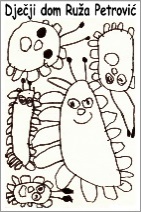 ul. Pina Budicina 17, 52100 Pula, HR,  OIB: 27209159252telefoni (052) Ravnateljica: 222-106, Kancelarija odgajatelja: 211-192, Stručni tim: tel/fax 382-928, Računovodstvo: tel/fax 382-929. e-mail: djecjid5@gmail.com  ili  domzadjecupula@gmail.comKlasa:023-01/22-01/1Urbroj: 2168/01-60-77/03-22-2Pula, 28.3.2022.Na temelju članka 28. Zakona o javnoj nabavi ( NN 120/16), članka 2. Pravilnika o planu nabave, registru ugovora, prethodnom savjetovanju i analizi tržišta u javnoj nabavi ( NN 101/17) i članka 25. Statuta Dječjeg doma Ruža Petrović, Upravno vijeće donosi Plan nabave za 2022. godinuPlanom nabave za 2022. g. utvrđuje se nabava roba i usluga za koje su sredstva planirana u financijskom planu Doma, a financirana sredstvima Državnog proračuna.Plan nabave za 2022.g. stupa na snagu danom donošenja, primjenjuje se od 01.01.2022.g. i objavit će se na internetskim stranicama Dječjeg doma Ruža Petrović.Predsjednica Upravnog vijeća:_________________________Branka Vukojević, dipl.iur.PLAN NABAVE ROBA I USLUGA ZA 2022.G. – PRORAČUNSKA SREDSTVAObavijest o sprečavanju sukoba interesa temeljem Zakona o javnoj nabaviTemeljem članaka: 75., 76., 77., 78., 79., 80., 81., 82. i 83. Zakona o javnoj nabavi (NN 120/16) obavještavamo da odgovorna osoba Doma – ravnateljica, predsjednica i članice Upravnog vijeća Doma i ovlašteni predstavnici naručitelja nisu u sukobu interesa po Zakonu o javnoj nabavi (NN 120/16).R. br.Konto  Opis konta  Predmet nabave  Evidencijski broj nabave Proc. vrij.bez PDV-a Planirana vrij. nabave Vrsta postupka Ugovor ili  OS Planiran početak nabave  Trajanje ugovora  Napomena1.3221100Uredski materijal Registratori, kopirni papir, obrasci toneri, koverte, korektori klamerice papira, bušilice papira, olovke, kemijske, selotejp i ostalo12.000,0015.000,00Ugovor; narudžbenica bagatelna, objedinjena nabava2.3221400 Materijal za  čišćenje Sredstva za čišćenje (tekuća, praškasta)     20.860,0026.075,00NarudžbenicabagatelnaPribor za čišćenje (metle, vreće, lopatice)2.729,603.412,00Narudžbenicabagatelna3.3221600Materijal za osobnu higijenu Toaletni proizvodi11.141,6013.927,00NarudžbenicabagatelnaOstali toalet. proizvodi     OH828,001.035,00Narudžbenicabagatelna4.3222400  Namirnice  Mlijeko i mliječni proizvodi 36.314,4045.393,00NarudžbenicabagatelnaMesni proizvodi  - suhomesnati: salame, kobasice, hrenovke, suho meso i kosti, pašteta, slanina i mesne konzerve31.914,3439.892,93NarudžbenicabagatelnaPrehrambeni proizvodi-osnovi  - šećer, brašno, riža, tjestenina, sol i sl. 15.865,0019.832,00NarudžbenicabagatelnaKonzervirano voće i povrće, začini  4.640,005.800,00NarudžbenicabagatelnaKeksi, kakao, čokolada, namazi11.948,8014.936,00NarudžbenicabagatelnaSokovi7.206,409.008,00NarudžbenicabagatelnaSvježe meso: junetina, teletina, svinjetina, piletina puretina24.558,4727.751,07Javna nabava MROSP 18.1.2021-17.1.2022Ugovor Narudžbenicabagatelna, javna  nabavaSvježe povrće i voće  35.494,2840.108,54NarudžbenicabagatelnaSmrznuti proizvodi (povrće, tijesto, sladoled)     5.353,606.692,00NarudžbenicaBagatelnaRiba      11.840,0014.800,00NarudžbenicabagatelnaOstali prehrambeni proizvodi: čajevi, kava, topli napitci5.360,006.700,00NarudžbenicabagatelnaSvježa jaja     4.961,606.202,00UgovorbagatelnaKruh i krušni proizvodi     21.166,7622.225,10UgovorbagatelnaUlje i ocat5.200,006.500,00Narudžbenicabagatelna5.3222930Materijal za zdravstvenu zaštitu  Lijekovi i zdravstveni materijal     17.113.6021.392,00Ugovor, Narudžbenicabagatelna6.3222950Knjige i školski pribor  Školske knjige     9.462,9011.828,63Narudžbenicabagatelna, Školski pribor     4.000,005.000,00Ugovor; Narudžbenicabagatelna, Školske torbe1.600,002.000,00Narudžbenicabagatelna7.3222960Odjeća i obuća korisnika Odjeća i obuća za djecu      NarudžbenicabagatelnaHlače, jakne, ljetne      6.640,008.300,00NarudžbenicabagatelnaMajice pamučne kratkih i dugih rukava, suknje i haljine, ljetne     8.560,0010.700,00NarudžbenicabagatelnaLjetna obuća: tenisice platnene, sandale, cipele, natikače, papuče      7.074,728.842,74NarudžbenicabagatelnaDonje rublje, pidžame, čarape     1.600,002.000,00NarudžbenicabagatelnaHlače, jakne, zimske     3.200,004.000,00NarudžbenicabagatelnaZimska obuća: cipele, čizme, tenisice kožne     5.790,197.238,06NarudžbenicabagatelnaSportska odjeća: trenirke i kupaći kostimi      14.800,0018.500,00NarudžbenicabagatelnaPuloveri, veste,  prsluci, zimski     747,48934,35NarudžbenicabagatelnaOstala obuća i odjeća za štićenike: kape, šalovi, rukavice, torbe     400,00500,00Narudžbenicabagatelna8.3223100Električna energija – mrežaElektrična energija – mreža31.327,4335.400,00Okvirni sporazum 1.4.2022-31.3.2024; UgovorMROSP/ Dom9.3223110Električna energija – opskrbaElektrična energija – opskrba58.000,0065.540,00Okvirni sporazum1.4.2022-31.3.2024; UgovorMROSP / Dom10. 3223310PlinPlin – opskrba40.424,0050.530,00Okvirni sporazum 17.7.2021-16.7.2024; UgovorMROSP / Dom11.3223430BenzinDizel i benzin17.500,0021.875,00Okvirni sporazum 2.4.2022-31.2.2023; UgovorMROSP / Dom59203224100Materijal za održavanje zgrada Boje, žarulje, vodoinstalacijski materijal, ostali materijal36.384,0045.480,00Narudžbenicabagatelna13.3225100Sitni inventar  Posteljina, ručnici     3.296,004.120,00NarudžbenicabagatelnaPosuđe4.817,606.022,00NarudžbenicabagatelnaAlat5.442,406.803,00NarudžbenicabagatelnaKućanski aparati, TV, radio….20.000,0025.000,00NarudžbenicabagatelnaOstali sitni inventar 6.000,007.500,00Narudžbenicabagatelna14.3227100Radna odjeća i obuća  Radna odjeća i obuća14.776,0018.470,00Narudžbenicabagatelna15.3231100TelefonPokretna i nepokretna mreža39.056,8048.821,00Okvirni sporazum; UgovorMRMSOSP / Dom16.3231310PoštarinaPoštanske usluge A i B1.100,001.375,00Okvirni sporazum; UgovorMRMSOSP / Dom17.3232100Usluge održavanja zgrade Održavanje centralnog grijanja     24.000,0030.000,00Ugovor; NarudžbenicabagatelnaVodoinstalacijski radovi     5.000,006.250,00NarudžbenicabagatelnaElektroinstalacijski radovi     5.000,006.250,00NarudžbenicabagatelnaSitni građevinski radovi1600,002.000,00Narudžbenicabagatelna18.3232200Usluge održavanja opreme  Održavanje strojeva u praonici rublja     20.000,0025.000,00NarudžbenicabagatelnaOdržavanje opreme u kuhinjama     20.000,0025.000,00NarudžbenicabagatelnaOdržavanje računalne i audio i video opreme10.000,0012.500,00Narudžbenicabagatelna19. 3234300Deratizacija i dezinsekcija  Usluge deratizacije i dezinsekcije     3.000,003.750,00Ugovor; Narudžbenicabagatelna20. 3236100Ostale zdravstvene i sanitarne usluge  Usluge ispitivanja zdravstvene ispravnosti  i pregledi radnika i djece5.000,006.250,00Ugovor; Narudžbenicabagatelna